Настоящий̆ Договор заключается между Обществом с ограниченной̆ ответственностью «Тюменский фитнес», именуемым в дальнейшем «Студия», в лице генерального директора Некипеловой Елены Юрьевны, действующего на основании Устава, и любым физическим лицом, достигшим возраста 14 лет, принявшим условия настоящего Договора, являющегося публичной̆ офертой̆ в соответствии с п.2. ст.437 Гражданского кодекса РФ, путем совершения действий̆, указанных в разделе 3 настоящего Договора, именуемым в дальнейшем «Гость». 1. Предмет Договора1.1. Студия обязуется на условиях настоящего Договора оказывать Гостю услуги, а Гость обязуется оплатить оказанные услуги.1.2. Объем и виды услуг, оказываемых Гостю, содержатся в Приложении №1 к данному Договору, которое является неотъемлемой частью настоящего Договора.1.3. Оказание услуг по настоящему Договору осуществляется на территории студий «Strelka» по адресам: г. Тюмень, ул. Прокопия Артамонова, д.5/4 и ул. Максима Горького, 741.4. После внесения оплаты в соответствии с условиями раздела 3 настоящего Договора, Гостю на время действия настоящего Договора выдается клубная карта (далее Карта), являющаяся подтверждением права Гостя на получение предусмотренных настоящим Договором услуг. По окончанию действия настоящего договора Карта возвращается Студии. Срок действия Карты зависит от единовременно приобретенного Гостем количества занятий (Абонемента) и ее стоимости.1.5. При заключении настоящего договора Гость подтверждает, что ни он, ни его несовершеннолетние дети не имеют медицинских противопоказаний для занятий спортом и полностью принимает на себя ответственность за состояние своего здоровья и состояние здоровья своих несовершеннолетних детей, посещающих Студию вместе с ним.2. Права и обязанности Сторон2.1.    Студия обязуется:2.1.1. Обеспечить надлежащее качество оказываемых по настоящему Договору услуг. Услуги оказываются работниками Студии или лицами, привлеченными Студией. 2.1.2. Обеспечить надлежащее функционирование спортивного оборудования и инвентаря, а также вспомогательных бытовых помещений, предназначенных для пользования Гостем.2.1.3. Сохранять конфиденциальность информации переданной Гостем, полученной от него при регистрации, за исключением случаев, предусмотренных действующим законодательством Российской Федерации.2.1.4. Своевременно информировать Гостя об изменениях в структуре услуг, оказываемых по настоящему договору, и условиях их оказания.2.1.5. В случае, если возможность заморозки Карты предусмотрена условиями Карты, предоставлять такую возможность по письменному заявлению Гостя.2.1.6. Обеспечить соблюдение требований пожарной безопасности и санитарных норм и правил.2.2.     Студия имеет право:2.2.1. В одностороннем порядке устанавливать перечень и стоимость услуг, не входящих в стоимость услуг по настоящему договору, которые могут оказываться Гостю Студии или третьими лицами, в том числе, в рамках организации и проведения физкультурных, физкультурно-оздоровительных и спортивных и спортивно-зрелищных мероприятий, но, не ограничиваясь такими услугами.2.2.2. Устанавливать и изменять в одностороннем порядке правила Студии, Расписание групповых программ, часы работы Студии или отдельных ее подразделений, помещений, осуществлять замену заявленного в Расписании тренера/инструктора/исполнителя.2.2.3. В любое время в одностороннем внесудебном порядке расторгнуть настоящий договор в случаях, указанных в разделе 4 Договора. 2.2.4. Оказывать базовые и дополнительные услуги с привлечением сторонних специалистов.2.2.5. Без получения каких-либо дополнительных согласований с Гостем, переуступать свои права и обязанности в полном объеме или частично третьим лицам с обязательным сохранением в силе всех условий Договора2.2.6. В случае аварийных ситуаций, произошедших не по вине Студии и/или обстоятельств непреодолимой силы, в одностороннем порядке ограничивать объем и порядок предоставления Услуг, Дополнительных услуг Гостям.2.2.7. Временно приостанавливать работу Студии по техническим или иным причинам. В этом случае, срок действия Карты продлевается на время вынужденного простоя в работе Студии.2.3.    Гость обязан:2.3.1. Оплачивать Студии услуги, в порядке и на условиях настоящего Договора.2.3.2. Соблюдать при посещении территории Студии требования настоящего Договора (в т.ч. Приложения № 2) и требования действующего законодательства Российской Федерации.2.3.3. Не передавать Карту третьим лицам.2.3.4. Пользоваться услугами Студии на тех условиях, которые определяют разновидность Абонемента, приобретенного Гостем.2.3.5. Соблюдать и поддерживать общественный порядок и общепринятые нормы поведения, вести себя уважительно по отношению к другим посетителям, обслуживающему персоналу, не допускать действий, создающих опасность для окружающих. Гостям Студии запрещено беспокоить других посетителей Студии, нарушать чистоту и порядок.2.3.6. Самостоятельно и ответственно контролировать свое собственное здоровье (при наличии хронических, инфекционных, кожных заболеваний, а также болезней внутренних органов воздержаться от посещения Студии) и не ставить под угрозу здоровье окружающих его людей.2.3.7. При наличии признаков у Гостей Студии острого или хронического инфекционного и/или кожного заболевания посещение Студии не разрешается. При несоблюдении данного правила Студия вправе временно отстранить Гостя от посещения Студии до полного выздоровления или после проведения консультации специалиста (дерматолог, инфекционист).2.3.8. Посещать групповые занятия согласно расписанию, индивидуальные согласно графику, согласованному с тренером. При опоздании Гостя тренер вправе не допустить его к занятию.2.3.9. В случае утраты или поломки/повреждения Карты, ключа от шкафа, полотенца, оплатить услуги по их изготовлению согласно прейскуранту.2.3.10. Не реже 1 (Одного) раза в 10 дней отслеживать изменения и дополнения в данном Договоре.2.4.    Гость имеет право:2.4.1. За дополнительную плату пользоваться дополнительными услугами Студии, указанными в Приложении №1 к настоящему Договору.2.4.2. Получать полную и достоверную информацию об услугах Студии, правилах их оказания.2.4.3. Расторгнуть настоящий Договор в соответствии с условиями раздела 4 настоящего Договора.2.4.4. Оставлять одежду, головные уборы и иные подобные вещи в специально отведенных местах – гардеробной зоне, шкафчиках в раздевалках.3. Стоимость услуг и порядок расчетов         3.1. Оплата услуг по настоящему Договору производится Гостем в полном объеме в соответствии с приобретенным абонементом, в соответствии с действующим на момент оказания услуг прейскурантом.3.2. Дополнительные услуги оплачиваются Гостем отдельно, в соответствии с действующим на момент оказания услуг прейскурантом. Стоимость дополнительных услуг не регламентируется настоящим Договором.3.3. За несостоявшееся по вине Гостя занятие, и в случае отмены менее чем за 2 часа - денежные средства, внесенные им в качестве оплаты за это занятие, не возвращаются.3.6. Для оплаты дополнительных услуг Гость может внести аванс в кассу Студии. При оказании дополнительной услуги её стоимость списывается из стоимости внесенного аванса.3.7. В случае невнесения оплаты за полученные дополнительные услуги Студия вправе ограничить Гостя в получении услуг, до момента погашения возникшей задолженности, при этом период оказания услуг не изменяется. Если Гость в течение 1 (одного) дня от даты оказанной и неоплаченной дополнительной услуги отказывается погасить или не гасит возникшую задолженность Студии, Студия вправе в безакцептном порядке вычесть сумму задолженности из стоимости услуг с последующим соразмерным уменьшением периода оказания услуг для Гостя. 4. Прекращение договора4.1. Договор подлежит досрочному расторжению в одностороннем порядке по инициативе Студии в следующих случаях:4.1.1. Нарушения Гостем Правил Студии или условий настоящего договора;4.1.2. Нарушения Гостем порядка оплаты Карты;4.1.3. Выявления у Гостя документально подтвержденных противопоказаний, создающих угрозу жизни или здоровью самому Гостю и иным Гостям либо персоналу Студии;4.1.4 В случае невыполнения Гостем обязанностей, предусмотренных пунктом 2.3. настоящего Договора или при нарушении правил посещения Студии (Приложение 2).4.2. Гость вправе отказаться от настоящего Договора, письменно направив соответствующее заявление не менее чем за 10 дней до желаемой даты прекращения Договора. Возврат оплаты при досрочном расторжении договора производится путем выплаты стоимости неизрасходованных занятий.4.3. Стороны вправе прекратить действие настоящего Договора по взаимному согласию. В этом случае последствия расторжения Договора определяются соответствующим соглашением Сторон.4.4. В случае если Гость после приобретения Карты и с момента открытия Студии или с момента последнего посещения, ни разу не воспользовался услугами Студии в течение 6 месяцев, обязательства Студии по исполнению услуг по настоящему договору считаются исполненными в полном размере.5. Продление срока действия договора5.1. Настоящий договор вступает в силу с момента его подписания и действует до полного исполнения сторонами своих обязательств.5.2. Гость имеет право приостановить действие настоящего Договора (далее «Заморозка Карты») по следующим причинам: операбельное вмешательство, травмы или беременность. Действие абонемента, согласно предварительному сообщению Гостя, будет приостановлено на предусмотренный ее видом срок. Предоставление документов, подтверждающих причину (больничный лист, справка от врача), обязательно. В случае, когда Гость просит заморозить абонемент на больший срок, по причине продолжительной болезни, абонемент продлевается по индивидуальному рассмотрению, согласно указанным выше документам. В случае злоупотребления данным правилом администрация вправе отказать в очередной Заморозке Карты.  5.3. Если Гость не посещал Студию и не использовал Заморозку Карты, пропущенные занятия считаются посещенными и их стоимость не возвращается. Абонемент не может быть заморожен менее чем на 7 дней. Абонемент не может быть заморожен, если оставшийся срок абонемента менее 5 дней. Заморозка Карты производится на основании письменного заявления Гостя, которое должно быть передано Студии не менее чем за 3 (три) календарных дня до начала действия Заморозки карты. В этом случае срок действия настоящего Договора продлевается на соответствующее число дней. В течение срока действия Заморозки Карты Гость не вправе пользоваться услугами Студии. 6. Ответственность сторон6.1. Студия не несет ответственности за вред, причиненный жизни и здоровью Гостя, в случае нарушения им требований тренеров Студии и правил Студии, являющихся неотъемлемой частью настоящего договора.6.2. Гость полностью принимает на себя ответственность за состояние здоровья несовершеннолетних детей, посещающих Студию вместе с ним. Студия не несет ответственность за вред, связанный с любым ухудшением здоровья кого-либо из Гостей Студии, и травмами, явившимися результатом или полученных в результате любых самостоятельных занятий, за исключением тех случаев, когда вред причинен непосредственно неправомерными действиями Студии.6.3. Студия не несет ответственности за документы, ключи, мобильные телефоны и другие ценные вещи, размещенные в ящиках раздевалки, а также  оставленные без присмотра.6.4. За технические неудобства, вызванные проведением сезонных, профилактических и аварийных работ службами коммунального хозяйства г. Тюмени, Студия ответственности не несет.6.5. Гость несет ответственность за порчу оборудования и имущества Студии в полном размере. В случае нанесения Гостем ущерба, Студия вправе приостановить исполнение своих обязательств перед Гостем по настоящему договору и зачесть стоимость неоказанных услуг в погашение причиненного ущерба. Если размер ущерба превышает стоимость неоказанных услуг, Гость обязан возместить оставшуюся сумму ущерба согласно предоставленным Студией расчетов.7. Заключительные положения7.1. Гость отвечает за достоверность указанных в договоре данных и в случае их изменения должен незамедлительно информировать Студию. 7.2. Абонемент активируется с момента первого посещения или через 30 дней с момента покупки.7.3. Все споры и разногласия, связанные с заключением, исполнением и прекращением настоящего Договора, Стороны будут стремиться разрешать путем переговоров. В противном случае – в суде по месту нахождения Студии.7.4. Любые извещения будут считаться направленными надлежащим образом, если они вручены лично или направлены в соответствии с данными, указанными в разделе 9 настоящего Договора.7.5. Настоящий Договор составлен в двух экземплярах, имеющих одинаковую юридическую силу, по одному для каждой из Сторон.7.6. Все приложения к настоящему Договору являются его неотъемлемыми частями.7.7. Присоединение к настоящему договору (оферте) осуществляется Гостем письменным подтверждением ознакомления и согласия с условиями настоящего Договора путем заполнения заявления по представленной Студией форме с указанием информации: фамилии, имени, отчества; даты рождения; паспортных данных; контактных данных (e-mail, телефон).7.8. Настоящий Договор, включая приложения к нему, могут быть изменены Студией в одностороннем порядке и данные изменения действуют с момента их размещения на официальном сайте Студии (http://strelka.fit) и (или) в официальной группе «ВКОНТАКТЕ» Студии (https://vk.com/strelkafit).8. Заявления и гарантии. Ответственность 8.1. Гость полностью несет ответственность за состояние своего здоровья, здоровья несовершеннолетнего (в случае если договор заключается законным представителем в интересах несовершеннолетнего). Гость заявляет и гарантирует, что не имеет медицинских противопоказаний для занятий спортом, несовершеннолетнее лицо не имеет медицинских противопоказаний для занятий спортом (в случае если договор заключается законным представителем в интересах несовершеннолетнего). Гость признает, что любые виды спорта травмоопасны, и берет на себя все риски, связанные с возможными неблагоприятными последствиями для жизни и здоровья. Студия не несет ответственность за вред, связанный̆ с ухудшением состояния здоровья Гостя в результате оказания Гостю услуг по настоящему Договору. Студия рекомендует Гостю пройти полное медицинское обследование и проконсультироваться с врачом, прежде чем приступать к занятиям спортом, и регулярно проверять состояние своего здоровья во избежание травм и заболеваний.8.2. Гость, путем проставления подписи в соответствующей строке в момент заполнения заявления гостя Сайкл-студии «Strelka», предоставляет Студии согласие связываться с Гостем путем осуществления прямых контактов (рекламно-информационной̆ рассылки о скидках, акциях, новых предложениях и т.д.) с помощью различных средств связи, включая, но, не ограничиваясь: электронная почта, телефон, сеть Интернет и т.д. Периодичность таких рассылок определяется Студией на ее усмотрение в одностороннем порядке. Гость вправе отказаться от получения рекламной̆ и другой̆ информации без объяснения причин отказа. При этом, если Гость не желает получать рассылки на адрес электронной̆ почты, предоставленный̆ Студии, он должен отказаться от такой̆ рассылки, позвонив по телефону Студии. Сервисные сообщения, информирующие Гостя о порядке оказания Услуг, изменениях в оказании Услуг и т.д., носят исключительно информационный̆ характер, не являются рекламной̆ рассылкой̆, отправляются автоматически и не могут быть отклонены Гостем.  8.3. Акцептуя условия настоящего Договора, Гость безотзывно, бессрочно и без выплаты какого- либо вознаграждения дает согласие Студии, а также любым лицам, которые действуют с разрешения Студии или по ее поручению, использовать изображение Гостя и предоставляет указанным лицам право воспроизводить, перерабатывать, распространять, обнародовать (в том числе, но не ограничиваясь указанным, в сети Интернет), а также использовать любыми иными способами, не запрещенными законом, как в цифровом, так и в любом другом виде, известном сейчас или изобретенном позже, в любой̆ форме, целиком или фрагментарно, без ограничений на сопутствующее текстовое, звуковое и/или визуальное оформление, фотографии, видеозаписи и иные произведения с изображением Гостя, являющиеся результатом проведения фото-, аудио-, видео- и т.д. съемок на территории Студии в ходе осуществления деятельности Студии, оказания Услуг в Студии. Гость также подтверждает свое согласие с тем, что в результате такого использования имя и/или деловая репутация Гостя будут/могут быть ассоциированы со Студией, продукцией̆ и/или Услугами и/или товарными знаками Студии. Приложения к настоящему Договору, являющиеся его неотъемлемыми частями: Приложение 1. Регламент работы и услуги cайкл-студии «Strelka»Приложение 2. Правила посещения сайкл-студии "Strelka"ООО «Тюменский Фитнес»ИНН 7203395364, КПП 720301001, ОКПО 04482289Адреса оказания услуг: г. Тюмень, ул. П.Артамонова 5/4, ул. М.Горького 74Сайкл-студии «Strelka»Тел. +7 (3452) 612-715Email: info@strelka.fitПРИЛОЖЕНИЕ №1к договору-оферте на оказание услуг в сайкл-студии "Strelka" РЕГЛАМЕНТ РАБОТЫ И УСЛУГИ САЙКЛ-СТУДИИ «STRELKA»Режим работы Сайкл-студии «Strelka»Будние дни (пн.-пт.) с 10:00 до 21:00Выходные и праздничные дни с 10:00 до 14:00Абонементы Сайкл-студии «Strelka» на велотренировкиАвторский курс похудения– фитнес-интенсив #Strelka6weeks                Перечень услуг, предоставляемых Сайкл-студией «Strelka»Базовые услуги – услуги, включенные в стоимость абонемента: Вводный инструктаж в тренажерном зале перед началом каждого занятия.Посещение групповых занятий по расписанию по предварительной записи.Раздевалки с душевыми и просторной бьюти-зоной.Питьевая вода с 4-ступенчатой системой фильтрации и ультрафиолетовым обеззараживанием в неограниченном количестве.Полотенце для тренировки и душа при каждом посещении Студии.Средства для умывания, тонизирования и увлажнения кожи, ватные палочки, спонжи, фен и утюжок для волос, отпариватель для одежды и другие полезные женские мелочи.Горячий и ароматный чай разных вкусов на выбор Гостя Студии.  Высокоскоростной доступ в интернет.Скидка на дополнительные услуги для партнеров Студии – до 10%.Специальная цена на «Первый заезд» - разовую тренировку при первом посещении Студии.Консультация тренеров по вопросам Гостя при каждом посещении Студии.Рекомендации по системе питания по запросу Гостя Студии.Рекомендации по программе домашних тренировок по запросу Гостя Студии.Улыбки тренеров-администраторов и заряд позитивной энергии при каждом посещении Студии.Дополнительные услуги – услуги, предоставляемые за отдельную плату, согласно действующему прейскуранту:Магазин сопутствующих товаров (полезные мелочи, аксессуары, косметика, спортивное питание и одежда, фирменная продукция).Фитнес-бар.Авторские уроки, специализированные мастер-классы и обучающие курсы.Outdoor-тренировки на свежем воздухе.Разработка индивидуальной программы питания и системы тренировок.Специальные фитнес-классы в дополнительных залах Студии.ПРИЛОЖЕНИЕ №2к договору-оферте на оказание услуг в сайкл-студии "Strelka"ПРАВИЛА ПОСЕЩЕНИЯ САЙКЛ-СТУДИИ "STRELKA"Данные Правила обязательны для исполнения Гостем Студии и любыми иными третьими лицами, находящимися на территории Студии. Правила не являются исчерпывающими, администрация Студии вправе их изменять и дополнять по своему усмотрению путем размещения новой̆ редакции Правил на сайте Студии (http://strelka.fit)  и в группе «ВКОНТАКТЕ» Студии (https://vk.com/strelkafit).I. Общие правила. Студия «Strelka» открыта для Вас ежедневно согласно установленному графику работы. В праздничные дни Студия работает в режиме выходного дня. Гость может использовать помещения и оборудование только в часы работы Студии.В целях безопасности гостей посещение Студии возможно только после предъявления документа, удостоверяющего личность (паспорт)Разовое посещение оплачивается перед началом занятия, при этом клубная карта на одно занятие не выдается. Карта является персональной и не может быть продана или передана другому лицу без переоформления договора на рецепции Студии. При утрате Карты необходимо сообщить об этом дежурному сотруднику Студии.Покидая Студию, Гость обязан освободить шкаф, оплатить оказанные Студией услуги, вернуть ключи от шкафчика, полотенце, прочие аксессуары и оборудование, взятые в аренду после тренировки на рецепцию. В ином случае Студия вправе взыскать с Гостя соответствующую стоимость согласно прейскуранту. Оплата за услуги принимается в наличной и безналичной форме в рублях, согласно действующему прайсу Студии.Размер материальной компенсации за порчу иного имущества Студии устанавливается комиссией по каждому случаю отдельно в зависимости от причиненного ущерба. Администрация оставляет за собой право изменять сумму штрафов.Гости Студии несут материальную ответственность за утерю или преднамеренную порчу оборудования Студии.Студия не несет ответственности за вред здоровью или имуществу, причиненный противоправными действиями третьих лиц.За технические неудобства, вызванные проведением городскими властями, профилактических и ремонтно-строительных работ, Студия ответственности не несет.Кино- и фотосъемка для последующего коммерческого использования разрешается только с письменного согласия генерального или исполнительного директора Студии.Гости не вправе предлагать (рекламировать) или продавать (реализовывать) на территории Студии какие-либо товары, работы или услуги без предварительного письменного согласования с генеральным или исполнительным директором.Самостоятельное пользование музыкальной и другой инженерно-технической аппаратурой Студии запрещено.Посещение Студии в нетрезвом или нездоровом состоянии запрещено.Все помещения Студии являются зонами, свободными от курения. В Студии не разрешается распивать спиртные напитки, курить, употреблять наркотики и не разрешенные к использованию медикаменты, принимать пищу в местах, предназначенных для тренировок. Посещая Студию, оставляйте верхнюю одежду в гардеробе. А для хранения личных вещей используйте шкафчики в раздевалках.Вещи, оставленные без присмотра и найденные на территории Студии хранятся в течение 1 месяца, после чего подлежат утилизации.Студия оставляет за собой право изменять часы работы, стоимость услуг, часы проведения групповых уроков и заменять тренеров. Посещение занятий допускается только в чистой спортивной одежде и обуви. На тренировках не разрешается пользоваться мобильными телефонами для общения, разговаривать, применять парфюмерию с резким запахом.Бонусные баллы, начисленные по системе лояльности Студии, не подлежат обмену на денежные средства и не могут быть переданы другому Гостю Студии.Во избежание отсутствия свободного места на велотренажере, необходимо предварительно записаться в официальной группе «ВКОНТАКТЕ» Студии (https://vk.com/strelkafit), или в официальном мобильном приложении, или на рецепции студии при личном визите, или по телефону +7(3452) 612-715, Гость Студии обязан соблюдать правила общественного порядка, корректно относиться к другим посетителям и персоналу Студии, соблюдать чистоту на территории Студии, не создавать своими действиями неудобств другим посетителям Студии.Все денежные расчеты в Студии осуществляются только через кассу Студии, расположенную на рецепции.Студия не несет ответственности за вред, связанный с ухудшением здоровья, если состояние здоровья члена Студии ухудшилось в результате острого заболевания, обострения травмы или хронического заболевания.Перед началом тренировок Гость обязан ознакомиться с правилами техники безопасности. Выполнение правил техники безопасности строго обязательно (см. раздел III – ”Правила техники безопасности”). Студия не несет ответственности, если причиной нанесения вреда здоровью стало нарушение Правил техники безопасности Студии.В случае необходимости и для комфорта Гостя допускается введение новых пунктов Правил.При нарушении настоящих Правил, администрация оставляет за собой право отказать Гостю в посещении Студии и предоставлении услуг, при этом стоимость неиспользованных услуг абонемента возвращается Гостю.II. Детский фитнесДети с 14 лет могут посещать Студию, если их рост не ниже 150 см.  Посещение тренировок возможно только с письменного разрешения родителей (законных представителей) (по заявлению родителей (законных представителей)), при предъявлении свидетельства о рождении ребенка и предпочтительны в сопровождении родителей или уполномоченных лиц не моложе 18 лет. При оформлении ребёнка на тренировку в Студию родители ребёнка заполняют согласие на допуск к тренировочному процессу.При наличии у ребёнка какого-либо заболевания родители обязаны письменно заявить об этом. За достоверность предоставляемой информации родители несут персональную ответственность. Студия вправе отказать в продаже абонемента ребёнку с наличием тяжёлых форм заболеваний.При неадекватном поведении ребенка (агрессия, истерические состояния, намеренная порча имущества), которое создает неудобства и дискомфорт для других детей и взрослых, родители или сопровождающие лица обязаны забрать ребенка из Студии.Родители несут персональную ответственность за детей на всей территории Студии, за исключением времени нахождения детей на тренировке под присмотром тренера при наличии письменного согласия родителей.За детей, находящихся на территории Студии без присмотра родителей или сопровождающих лиц, без письменного согласия родителей Студия ответственности не несёт.Во всех тренировках и спортивных мероприятиях Студии дети участвуют по собственной воле, с письменного согласия родителей.III. ПРАВИЛА ТЕХНИКИ БЕЗОПАСНОСТИ Сайкл-студии «Strelka».Если выполняете упражнение впервые, делайте его под контролем тренера.Во избежание несчастных случаев не разрешается заниматься на сломанном или имеющем видимые повреждения оборудовании.Запрещено самостоятельно устранять неполадки и ремонтировать оборудование;Не используйте оборудование самостоятельно и не по назначению, не передвигайте его без разрешения тренера.Гость может пользоваться услугами только тренеров Студии. Проведение тренировок членами Студии не разрешается.Если Вы не знаете, как использовать то, или иное оборудование, как правильно выполнить упражнение – обратитесь к тренеру.Не приходите на тренировки голодными. Последний прием пищи должен быть за 1 — 1,5 часа до тренировки.Если во время тренировки Вы почувствуете слабость, головокружение, одышку или боль, немедленно прекратите занятие и обратитесь к тренеру.Во время тренировки рекомендуем выпивать достаточное количество воды (не менее 0,5 л.).На занятиях разрешается использование жидкости только в закрытой упаковке (бутылка, велофляжка, поильник с фиксированной крышкой). Использование стеклянной тары, пластиковых стаканчиков запрещено.Не жуйте жвачку на тренировке, это опасно.Оставляйте мобильные устройства в шкафчике раздевалки во избежание случаев нечаянного падения и повреждения или используйте специальные надежные крепления на тело для фиксации устройств. При любых травматических повреждениях немедленно обратитесь к персоналу Студии за первой медицинской помощью.Присутствие детей на занятиях для взрослых не разрешается.После окончания тренировок необходимо вернуть использованное оборудование, инвентарь в специально отведенные места. Полотенца в специальные корзины, ключики от шкафчиков – на рецепцию.    XI.            Правила посещения тренировок в Сайкл-студии «Strelka»Групповые занятия проводятся согласно заявленному расписанию.Предварительная запись на занятия обязательна. На групповые тренировки допускается количество посетителей не превышающее количество велотренажеров в Студии.В случае невозможности посетить занятие, на которое была осуществлена предварительная запись, необходимо сообщить об этом администратору студии не менее, чем за 24 часа до начала занятия, в противном случае занятие отмечается как посещенное и списывается с клубной карты.Оплата занятий производится перед началом занятий.Опоздание не является причиной изменения расписания.Опоздание на занятие не дает Гостю возможности безопасно включиться в тренировку. Тренер имеет право не допустить Гостя на данное занятие.Тренер имеет право размещать Гостей по своему усмотрению для удобства проведения тренировки.Для тренировок необходимо иметь спортивную одежду и сменную обувь, запрещается заходить в зал в верхней одежде и уличной обуви.На тренировку обязательно возьмите с собой закрытую герметичную бутылку для воды. Для ее наполнения вы всегда можете использовать пурифайер в студии с очищенной 4-хступенчатой системой фильтрации и обеззараживания питьевой водой.Не разрешается использовать свою собственную хореографию, а также инвентарь без соответствующей команды Тренера.Звук на мобильном телефоне во время занятий должен быть выключен.Пожалуйста, сведите разговоры на занятиях до минимума.Воздержитесь от использования парфюмерии с сильным и резким запахом во время посещения занятий.После занятия Гостям следует все используемое оборудование убрать в отведенные для его хранения места.Администрация оставляет за собой право вносить изменения в действующее расписание тренировок и менять заявленных в расписании тренеров.Помещение, предназначенное для занятий, является зоной, свободной от курения и принятия пищи. Находиться в зале в нетрезвом виде не разрешается.Покупая абонемент, разовое посещение или посещая бесплатную тренировку, Вы подтверждаете, что соглашаетесь с данными правилами в полном объеме, не имеете медицинских противопоказаний для посещения тренировочных занятий и согласны, что администрация Студии не несет ответственности за получение любого вида физических или моральных повреждений на территории Студии.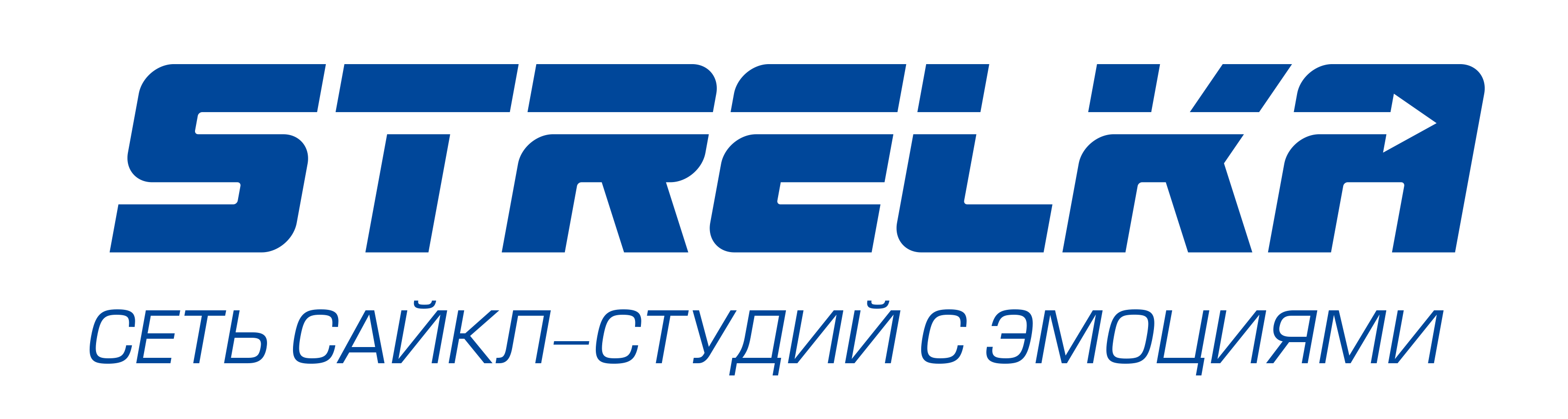 ДОГОВОР-ОФЕРТАНА ОКАЗАНИЕ УСЛУГ В САЙКЛ-СТУДИИ "STRELKA" 1 яркая велотренировка4 зажигательных велотренировки сроком на 30 днейсроком на 14 дней8 эмоциональных велотренировоксроком на 45 дней сроком на 30 дней12 результативных велотренировоксроком на 60 дней сроком на 30 дней